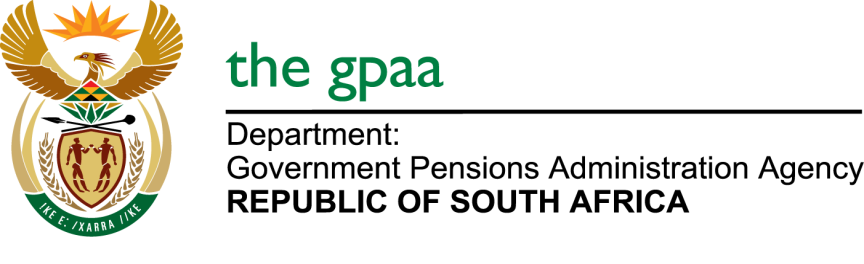 Closing date: 29 September 2020Daily collection and offsite storage of backup media bid no GPAA 15-2020 Name of biddersThe document warehouseMetrofile Pty LtdKemserve Pty Ltd